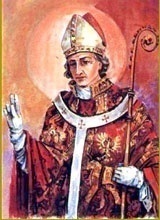 INTENCJE   MSZY   ŚWIĘTYCH15.04. – 21.04.2024INTENCJE   MSZY   ŚWIĘTYCH15.04. – 21.04.2024INTENCJE   MSZY   ŚWIĘTYCH15.04. – 21.04.2024PONIEDZIAŁEK15.04.2024PONIEDZIAŁEK15.04.20247.00NIE MA MSZY ŚWIĘTEJNIE MA MSZY ŚWIĘTEJPONIEDZIAŁEK15.04.2024PONIEDZIAŁEK15.04.202418.00+ Krystynę Krupiak 9 r. śm. Wiktorię i Franciszka Krupiak+ Krystynę Krupiak 9 r. śm. Wiktorię i Franciszka KrupiakWTOREK16.04.WTOREK16.04.7.00NIE MA MSZY ŚWIĘTEJNIE MA MSZY ŚWIĘTEJWTOREK16.04.WTOREK16.04.18.00+ Tadeusza Warmuz 15 r. śm. żonę Józefę+ Tadeusza Warmuz 15 r. śm. żonę JózefęŚRODA 17.04.ŚRODA 17.04.7.00NIE MA MSZY ŚWIĘTEJNIE MA MSZY ŚWIĘTEJŚRODA 17.04.ŚRODA 17.04.18.00+ Stanisława Krupiaka 30 r. śm. żonę Marię+ Stanisława Krupiaka 30 r. śm. żonę Marię CZWARTEK18.04. CZWARTEK18.04.7.00NIE MA MSZY ŚWIĘTEJNIE MA MSZY ŚWIĘTEJ CZWARTEK18.04. CZWARTEK18.04.18.00+ Franciszka Steczka 10 r. śm. żonę Stefanię+ Franciszka Steczka 10 r. śm. żonę Stefanię PIĄTEK19.04.  PIĄTEK19.04. 7.00NIE MA MSZY ŚWIĘTEJNIE MA MSZY ŚWIĘTEJ PIĄTEK19.04.  PIĄTEK19.04. 18.00+ Sylwestra Siwiec 1 r. śm.+ Sylwestra Siwiec 1 r. śm. SOBOTA20.04. SOBOTA20.04.7.00+ Joannę i Stefana Iciek+ Joannę i Stefana Iciek SOBOTA20.04. SOBOTA20.04.18.00Dziękcz. – błag. w 1 urodziny Mateusza KotDziękcz. – błag. w 1 urodziny Mateusza Kot4 Niedziela Wielkanocna21.04 .20244 Niedziela Wielkanocna21.04 .20247.30+ Marię i Józefa Krzeszowiak córkę Irenę+ Marię i Józefa Krzeszowiak córkę Irenę4 Niedziela Wielkanocna21.04 .20244 Niedziela Wielkanocna21.04 .20249.30+ Henryka Hula r. śm.+ Henryka Hula r. śm.4 Niedziela Wielkanocna21.04 .20244 Niedziela Wielkanocna21.04 .202411.00Dziękcz. – błag. w 18 urodziny Jakuba DamsDziękcz. – błag. w 18 urodziny Jakuba Dams4 Niedziela Wielkanocna21.04 .20244 Niedziela Wielkanocna21.04 .202416.00+ Mieczysława Targosza 22 r. śm.+ Mieczysława Targosza 22 r. śm.